OKLAHOMA STATE ORGANIZATION 
CHAPTER RED/GOLD EXCELLENCE AWARD
2019 – 2021 STATE BIENNIUMPoints Earned for 2021
Activities Completed: July 1, 2020 – May 14, 2021Chapter Information: 

Chapter   ____________________      President  _____                                               ________________                                                               Address   ______________________________________________________________________________               Phone Number _____________________________      Email:  ____________________________________# of Active Members  _________     # of Reserve Members  ________     #of Honorary Members  ________   Person Submitting Form  _____________________      Date  _____________________________________
														Requirements for Chapter Excellence Award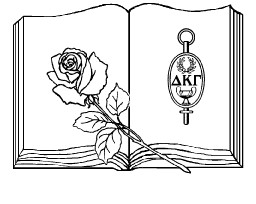 Section A: Chapter Leadership Reports [Report submitted by deadline to the correct receiving person.]Report:										 Due Date		 Points	_____  Treasurer’s Annual Report to Diane Laase, Form 15  			07/15/ 2020 		[10 points]            Chapter Dues/Fees to State Treasurer					10/01/2020 		[15 points]_____  Chapter Filed the 990-N ePostcard for IRS (Yearly)			11/15/2020		[10 points]_____  Necrology Annual Report, Form 2					02/01/2021		[10 points]*Total Points Section A  	 	 [45 Points Possible] 			
Section B: Vision Statement and Strategic Action Plan: 2019 – 2021 _____  Chapter Created Vision Statement: 					05/14/2021	             [10 points]              Statement is  ______________________________________________________________________________                 _________________________________________________________________________________________             Chapter Strategic Action Plan Created or revised & Sent to State President 05/14/2021	         	[10 points]*Total Points Section B 		  [20 Points Possible]  	
Section C: Chapter Programs following one or more of these DKG categories: ֍ Leadership	֍ Educational Issues	֍ Community Service 	֍ State/International Projects	֍ Just for Fun

List Four Quality Chapter Programs:
 (10 points for each. Add 5 additional points if presented by chapter member; list members name with program)_____  (1)  ______________________________________________________________________________________               _____  (2)  ______________________________________________________________________________________    _____  (3)  ______________________________________________________________________________________                                                                                                                                      _____  (4)  ______________________________________________________________________________________Music:_____  Include Music at the majority of your chapter meetings					[10 points]_____  Include the Singing of the Delta Kappa Gamma song (at least two meetings)		[10 points]*Total Points Section C    __________  [80 Points Possible]  
Section D: Chapter Communication 

Newsletters:   July 2020 – May 2021  	 Three or more newsletters submitted to State President  				[30 points]	 Submit Article or Pictures with names to Limelighter Editor (5 pts/issue) 
              [ISSUES: fall 2013, winter 2013, spring 2014]						[15 points]	 State Committee Chairman Received at least 3 Newsletters				[30 points]	 Submitted RED Roses (chapter kudos) to Limelighter Editor				[10 points]Chapter Yearbook:_____Published and distributed to each chapter member; one copy sent to state pres.                   [10 points]Local Newspaper:	 Press Release to Newspaper on Chapter Activity					[10 points)Chapter/State Webpage:	 Maintain a chapter website for member communication					[05 points]	 Sent information to State Webmaster and State President				[10 points]State President’s Visit:  Select One								[15 points]	 President Visited Chapter July 1, 2019 – May 9, 2020	 President Visited Chapter July 1, 2020 – May 9, 2021 

*Total Points Section D 		  [135 Points Possible]	
Section E: Chapter Membership 	 New Member(s) Inducted, Reinstated or Received by Transfer				[10 points]______ Increased membership by 10% from 9/30/2020 – 5/14/2021                                                 [10 points]	 Held an Orientation to Membership Prior to Induction					[10 points]	 New Members Given a Member Mentor							[10 points]	 Celebrate Member Milestones in Membership {5, 10, etc)				[10 points]	 Contact Members Missing Meetings							[10 points]*Total Points Section E 		 [60 Points Possible)
Section F: Scholarships/Grants-In-Aid   Select One:					[20 points]	 Provide Scholarships to Chapter Members						   	 Provide Grants-In-Aid for future educators or prospective members 		*Total Points Section F 		 [20 Points Possible)

Section G:  Oklahoma State Activities	 Supported World Fellowships ($		)  Total to Linda Gunsaulis, Chairman	[10 points]	 Submitted a Program for Annie Award to EEC Chairman, Lori Richardson-Morphew	[10 points]	 Participated in Essay Contest                              					[10 points]	 Participation in State Scrapbook Page - Due in 2021 (one year on each side of page)	[10 points]	 Submitted Applicant for State Achievement Award (odd years at state convention)                              or Chapter Service Award  (even years at state conference)			[5 points]           ______ Chapter member(s) serving as officer or on a state committee – 10 points per person      [40 points]
               (up to 4 members)   _____ Chapter member(s) serving at international level _____________________________      [10 points]	*Total Points Section G 		 [95 Points Possible]
Section H: Chapter/State/International Projects:							 Schools for Africa ($ sent to UNICEF)              Submitted notification of Participation to Lori Richardson-Morphew by May 1, 2020          [10 points]	 SEE Program [Support Early-career Educators – Mentoring]		
              Submitted hours of service or project to Lori Richarson-Morphew by May 1, 2020             [10 points]_______ Contribution to a fund other than World Fellowship (Form 43) – send copy to president    [10 points]	 Chapter Project:  ______________________________________			[20 points]	*Total Points Section H 		 [50 Points Possible]
 Section I: Society Connections   	 Directed Membership to State Website (www.okdkg.org)			             	[10 points]   	 Directed Membership to International Website (www.dkg.org)				[10 points]	 Directed Membership to Oklahoma State Facebook Page – Show support ‘Like Us’	[10 points]
              (https://www.facebook.com/DKG-Oklahoma-State-Organization-115683478534159/)*Total Points Section I 		 [30 Points Possible)
Section J: DKG Planning Points – Planning is an Essential Key to Chapter Success!
Mark the areas you plan on completing by June 4-5, 2021 Oklahoma State Convention
*These points will be confirmed in your chapters score on June 5, 2021, if completed.	 Plan to send President or Designee to June Executive Board Meeting  		             [10 points]	 Member presenting a breakout session						 	[10 points]	 Members planning to attend State Conference 2020 – 10 pts each member (60 max)       [60 points]	 Sending an Auction Basket or Monetary Donation                         	                          [10 points]	*Total Points Section J 		 [90 Points Possible)Total Points Earned: 			Section A: 		  (45 possible)			Section F: 		 (20 possible)Section B: 		  (20 possible)			Section G: 		 (95 possible)Section C: 		  (80 possible)			Section H: 		 (50 possible)Section D: 		  (135 possible)			Section I:   		 (30 possible)Section E: 	 	  (60 possible)			Section J:  *		 (90 possible)
*Points to be confirmed by State President: Section J Planning Points – Points not earned will be deducted from total score submitted on May 14, 2021.**************************Red/Gold Chapter Excellence AwardBy my computations, 				Chapter has earned the 			 Chapter Excellence Award.Signature of Chapter President (May be Electronic if submitting by email)

 									Reports for Section A may be found on the Oklahoma State Website or International Website.  Contact the State President, Belinda Clift, for any questions to the above information.Happy Scoring!  Chapter Presidents must return this completed application to State President via email or postmarked no later than May 14, 2021 to be eligible for the Red or Gold Chapter Excellence Award.Chapter Presidents return this completed application to State President via email or postmarked 
no later than May 14, 2021.
Belinda Clift13725 Stone Creek DrOklahoma City, OK  73165
belinda.clift@gmail.com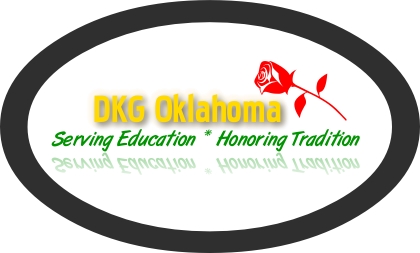 
Points RubricGold Chapter:  
550 – 620 points
Red Chapter:  
475 – 54 9 points